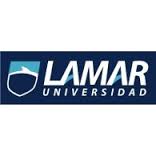 MARIA DEL CARMEN MULGADO HERNANDEZTECNOLOGIAVIERNES 26 DE FEBRERO DEL 20162ºBLISTA DE CORREO TIPOS DE LISTAS DE CORREO 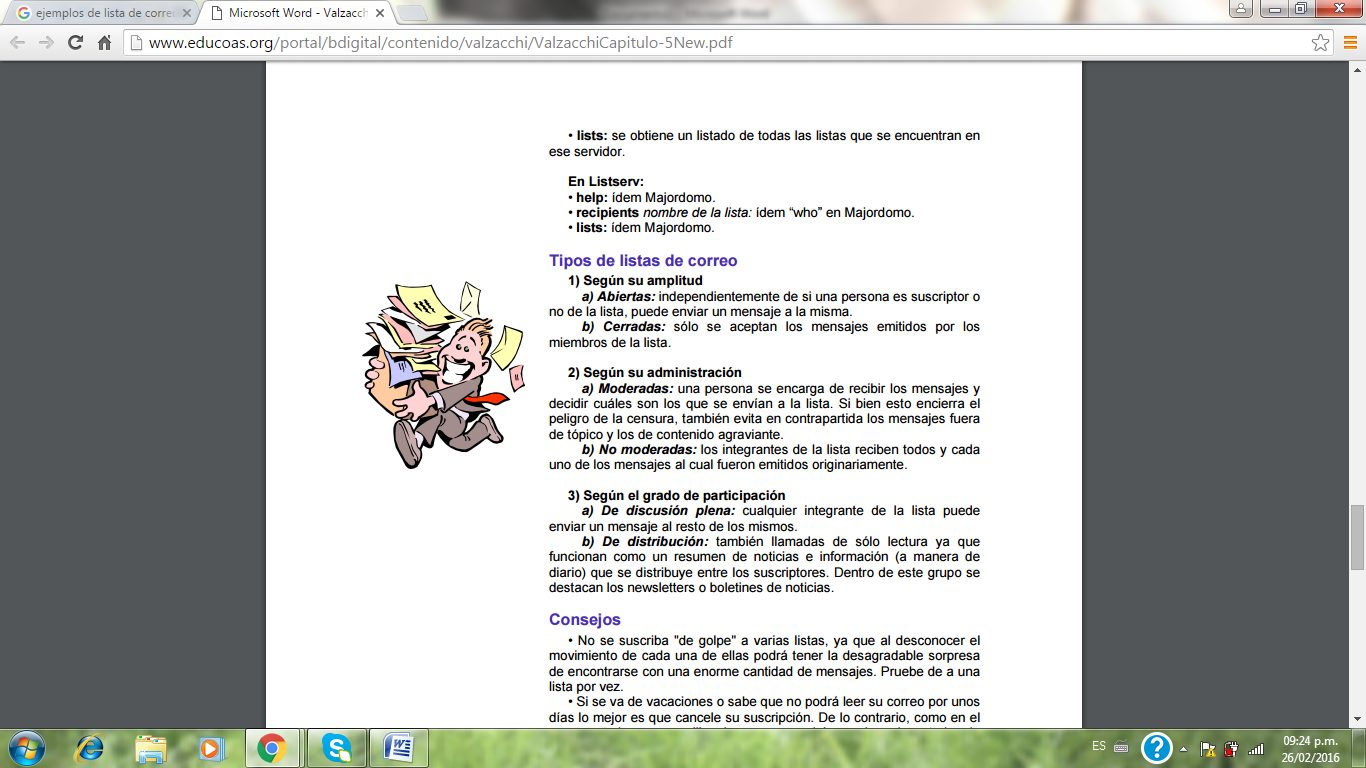 COMO USAR UNA LISTA DE CORREO 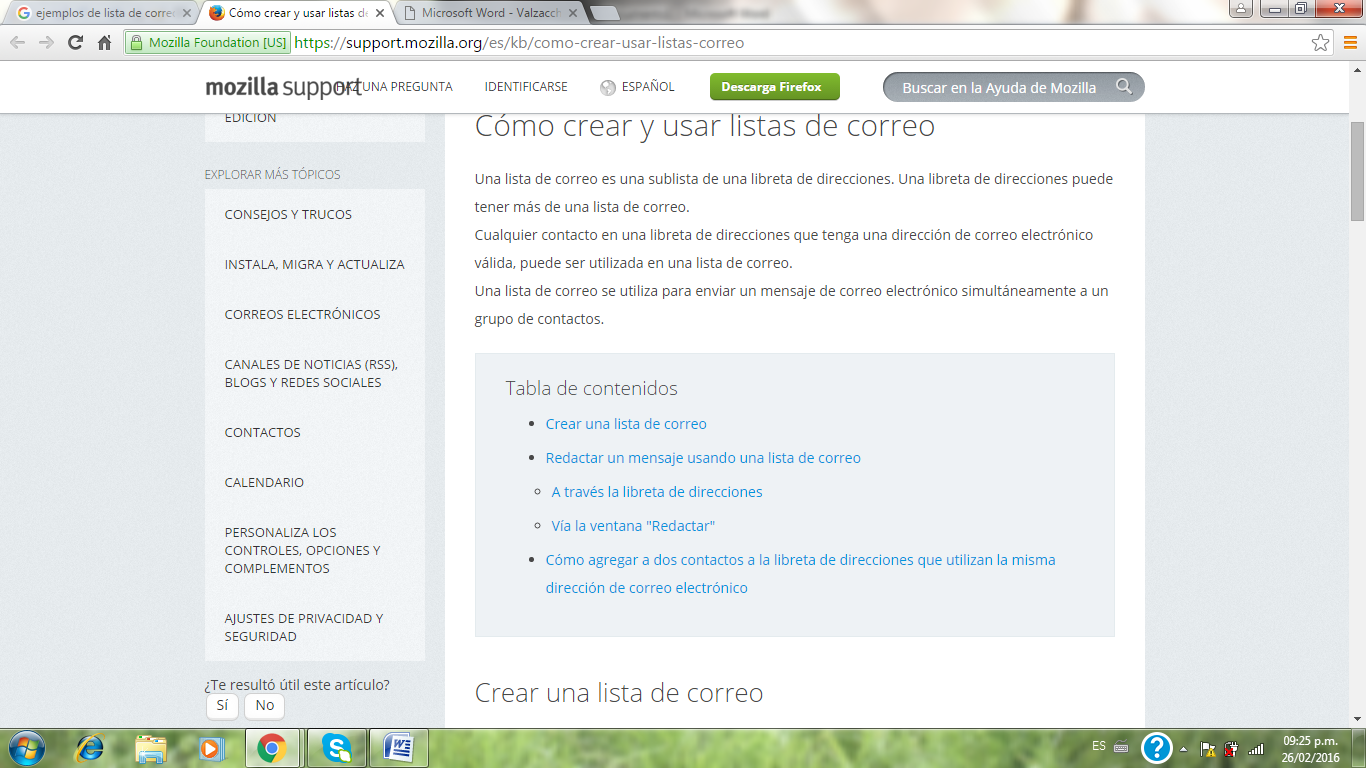 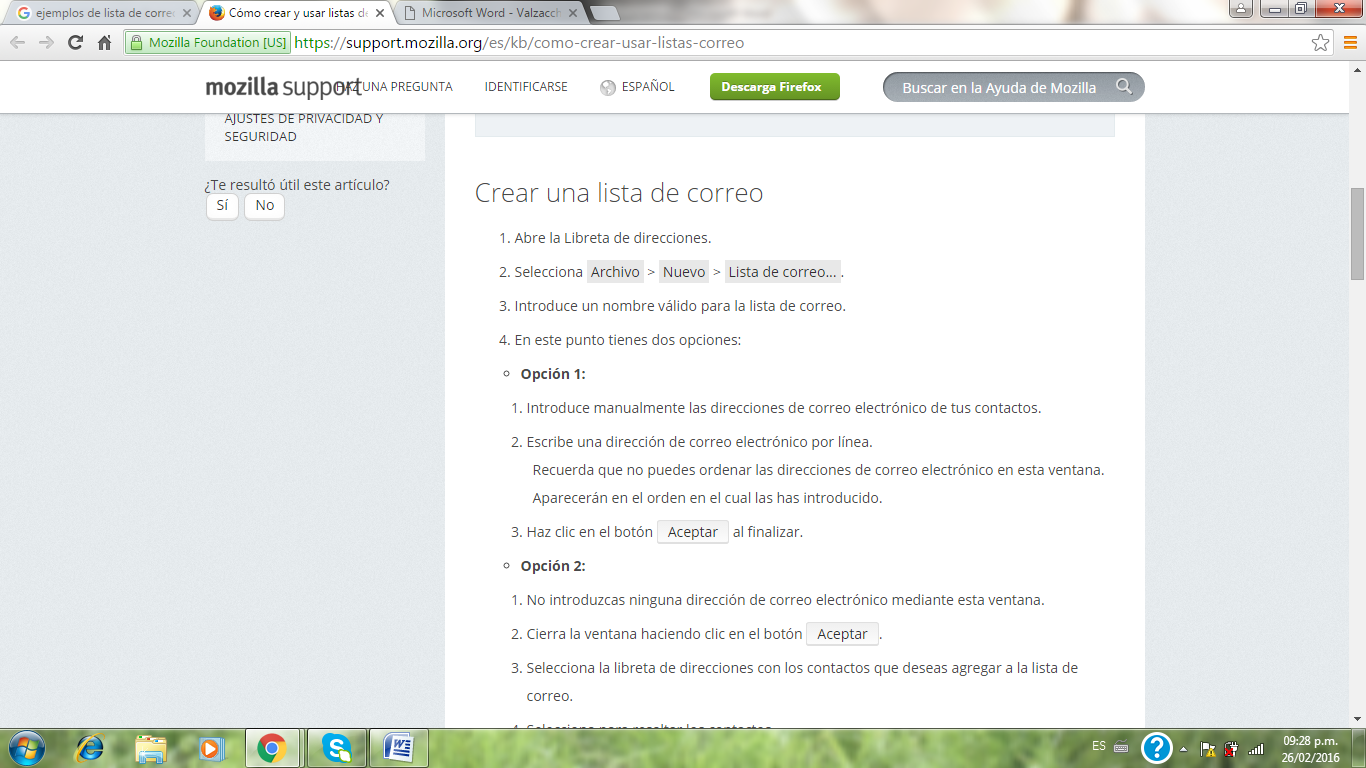 COMO CREAR  UNA LISTA DE CORREO 